				The Oxford Hills Rotary Reader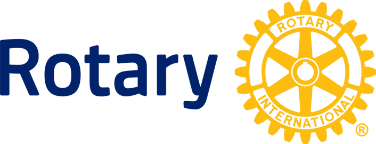 The Rotary Club of Oxford HillsPO Box 14Norway, ME 04268				         Wednesday, October 26, 2022Our mission: The Rotary Club of Oxford Hills is a diverse group of service-oriented men and women providing hands on and financial support within our community and beyond. We exemplify “Service Above Self” while encouraging high ethical standards, enjoying friendship and promoting world understanding, peace and good will.” -------------------------------------------------------------------------------------------------------------------------------2022-2023 Officers:Rotary International President: Jennifer Jones, Rotary Club of Windsor-Roseland, Windsor, Ontario, Canada - District 7780 Governor: Claudia Frost, Rotary Club of Brunswick – Oxford Hills Rotary President – George Rice – President-Elect: Beth Abbott – Vice-president: Vacant - Treasurer: Liz Knox – Secretary: John Griffith – Sgt. At Arms: Stan Brett – Past Co-Presidents: Peter Kaurup and Chris Summers – Club Service Chair: Paul Thornfeldt – Vocational Service Chair: Dan Hart - Community Service Chair: Peter Kaurup - International Service Chair: Val Weston – Youth Service Chair and Interact Advisor: Tina FoxHome Club of PDG George Rice   ------------------------------------------------------------------------------------------------------------------------------------------Welcome! Today is the 299th day of 2022. There are 66 days remaining in the year. Our special guest speaker this morning is District Governor Claudia Frost. Bob Schott is scheduled to be greeter.                         Calendar: The first name listed is the Program Chair, the second is greeter. Please let Reader editor John Griffith Johnknow what your program is so it can be published in the Reader. You can reach John at 207-461-7158 or at griffs2@roadrunner.com. Please remember that when you are program chair, you are expected to lend a hand after the meeting putting away the club paraphernalia. November:2 – Classification Talk and Lynne Schott9 – November Students of the Month and Patty Rice16 – We need a program and Becky Kaurup23 – Becky Kaurup and Ron Morse30 – Peter Kaurup and Liz KnoxVisiting Rotarians and Guests:As I didn’t attend last week, I don’t have a listing of visiting Rotarians and guests. Announcements:Road Toll – The road toll was held on Sunday, October 23rd, a week later than originally planned. As I write this, I don’t have a final count on how much we raised, but President George told me that it looks like we made close to $2,000.00 – which is about where we usually end up.  John Griffith – Paul, Curtis and I delivered the dictionaries to the 3rd graders at Rowe School on Monday morning. Rowe is the last school we had to do so the Project is complete for another year. The kids and teachers at the schools I went to were all very excited to receive their dictionaries and I assume the others were as well. Thanks to Paul, Curtis, Val, Dan, Peter and Glenn for helping deliver the books and talk to the kids. Peter Kaurup – Information on the Progress Center’s Turkey Trot Thanksgiving morning:Thank you for volunteering for TT4H! I have your volunteer stations listed as goodie bag stuffer, which happens before the event, and water station.  I remember that Becky helped out on registration morning and if she would like to do that again we would love to have her.As we get closer to the event I will send out more detailed information to all volunteers. If you know of anyone else that would like to volunteer we would be happy to find them a task. They can just email me at ebenner7307@roadrunner.com. After 2 years off from an in person event we are looking forward to being live and putting on a fun and festive event, as well as raising $15,000.00 for CRCofWM.        Ellen Benner
 Volunteer positions include pre-race setup and registration, day of race water stops, race course monitors, water stops, finish line, etc.     PeterLast Week:We resumed our evening social dinner meeting with Joe Galletta, owner of Ripley & Fletcher Ford, and his wife as the guests of Glenn Huntley. Joe spoke about the 10 years – can you believe it? – that he has owned the dealership. He told us he was very grateful for the support of the community and that folks have just been wonderful to work with. He also said that he likes being a part of the community and is always looking for things he and the dealership can do to participate in local events and support the people of Oxford Hills. After Joe spoke, President George presented him with a Paul Harris Fellow. Here is his presentation:  Good EveningIt has been a pleasure to hear how Joe Galletta has continued using many of same business practices that Perley Ripley used when he founded the dealership in 1909.  The first and foremost being honesty and integrity. For that reason we would like to take this opportunity to honor Joe today for his service to our Rotary Club over the years.  First a little explanation:The Rotary Foundation is the funding arm of Rotary International and its mission is to enable Rotary members to advance world understanding, good will and peace through the improvement of health, support of education, and alleviation of poverty.  The Rotary Foundation is a not for profit organization supported solely by voluntary contributions from Rotary members and friends of the Foundation who share a vision of a better world. The opportunity to name a Paul Harris Fellow is the Rotary Foundation’s expression of thanks for a substantial contribution to The Rotary Foundation.  It is named after our founder, Paul Harris who started Rotary in 1905.Our Rotary Club of Oxford Hills has made a contribution to The Rotary Foundation of $1,000.00 in Joe’s name.  This contribution will benefit people we will never have the opportunity to meet, as it may provide clean drinking water and improve health conditions in an area somewhere in the world where residents are not as fortunate as we are here.  Or it may provide educational supplies to students in a third world country. Or it may be used to purchase mattresses, pillows and blankets for 100 homeless children in an orphanage in Bangladesh, OR assist in providing maternal care for Mothers and Children in Guatemala OR Provide artificial limbs for 25 disabled persons in Calcutta, India.We make this contribution and PHF award to you due to your interest and dedication to our Rotary Club by providing time for employees like Glenn Huntley and Connor Burnam to participate in our activities.  We also appreciate all you have done to make our community better.  You have over the years supported our fundraisers by purchasing tickets for Lobsters, buying cheese wheels, and especially donating used vehicles for our Auction & Yard Sale.  Joe, you truly epitomize our Rotary Motto Service above Self. Happy and Sad Dollars I don’t have a list of Happy and Sad dollars but if anyone had any from last week that they would like published in the next Reader, please let me know. 50/50 – ?Puns for the Week:I accidentally left my door open the other day and my Roomba found its way out. I can’t find it and am wondering what the consequences might be. It has no natural predators. My neighbor told me not to worry because it’ll be dead soon. Nature abhors a vacuum. Every morning I take my pet cow for a long walk in the local vineyard. Yes, I herd it through the grapevine. Birthdays and AnniversariesOctober Birthdays – Terry (Curtis) Cole – 10/26October Anniversaries – Curtis & Terry Cole – 10/6; Mike & Beth Abbott – 10/11October Membership Anniversaries – Glenn Huntley – 38 yrs. – 10/3; Chris Summers – 10 yrs. - 10/10; Tina Fox – 6 yrs. – 10/19; Tally Decato – 29 yrs. – 10/20; Alice Paul – 2 yrs. – 10/21				        Make-Ups: Bethel – Tuesday, 7:30 AM at the Grace Note Inn, Bethelwww.bethelrotary.orgBridgton-Lake Region – Thursday, 7:15 AM at the Stella’s on the Square, 6 North High St., Bridgtonwww.lakeregionrotary.orgFryeburg – Tuesday, 7:30 AM at St. Elizabeth Ann Seton Catholic Church, Rt. 5, Fryeburgwww.fryeburgrotary.orgRiver Valley – Monday, 12:00 noon, at Hope Association, 2nd floor, 85 Lincoln Ave., Rumfordwww.rivervalleyrotaryclub.orgInteract – Thursday, 2:15 PM, Room A210, Oxford Hills Comprehensive Hills High School 